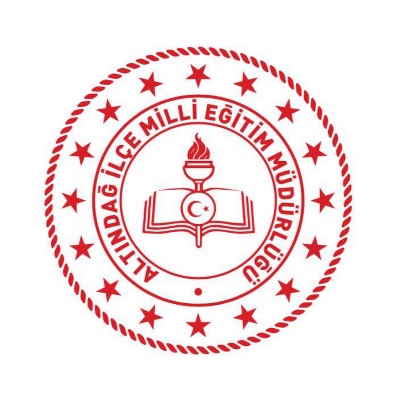 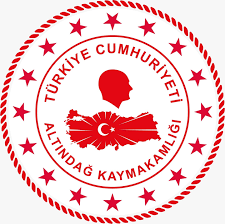 T.C.ALTINDAĞ KAYMAKAMLIĞIİlçe Milli Eğitim Müdürlüğü“Altındağ Okuyor,Yeni Dünyalarla Tanışıyor” PROJESİ2021                     ALTINDAĞ İLÇE MİLLİ EĞİTİM MÜDÜRLÜĞÜ“Altındağ Okuyor, Yeni Dünyalarla Tanışıyor” RROJESİUYGULAMA YÖNERGESİPROJENİN ADI:” Altındağ Okuyor, Yeni Dünyalarla Tanışıyor”UYGULAMA ALANI: İlçemizde bulunan resmi /özel ilkokul ve ortaokullar (1. ve 8. sınıflar hariç) HEDEF KİTLE: İlçemizdeki resmi / özel ilkokul ve ortaokullarda (1. ve 8. sınıflar hariç) eğitim gören öğrencilerPROJE SAHİBİ: Altındağ İlçe Milli Eğitim MüdürlüğüPROJENİN PAYDAŞLARI: Altındağ Kaymakamlığı-Altındağ İlçe Milli Eğitim MüdürlüğüPROJENİN AMACI: Altındağ İlçe Milli Eğitim Müdürlüğü olarak; Salgın süreciyle tekrar gündeme gelen uzaktan eğitim süreci ve 2021-2022 Eğitim Öğretim yılı süresince;-Çocuklarımızın evde kaliteli zaman geçirmelerini sağlamak,-Sorumluluk duygusunu geliştirebilmek,-Öğrencilere okuma alışkanlığı kazandırmak,-Sosyal medya bağımlılığından koruyabilmek,-Okul yaşamından koparmamak,-Yarışma heyecanı yaşatarak, öğrencilerin arkadaşlarıyla ve öğretmenleriyle ilişkilerini sıcak tutmak,-Okuduğunu anlayan ve yorumlayan bireyler olarak yetişmelerine katkı sağlamak,-Türkçeyi doğru ve etkili kullanabilme becerisi geliştirmek,- Öğrencilerin hayal dünyalarını zenginleştirebilmek,-Karar verme yeteneklerini geliştirmek,-Genel kültürü arttırmaktır.PROJENİN KONUSU: İlçemizde bulunan (resmi-özel toplam)  39 ilkokul ile 29 ortaokulda öğrenim gören öğrenciler için (2.3.4.5.6.7.sınıf), projede belirlenen takvim çerçevesinde sınavlarla desteklenen ” Kitap Okuma Yarışması” düzenlenecektir.PROJENİN HEDEFLERİ:-2022 yılının Şubat, Mart, Nisan aylarında yapılacak 4 sınavla 2.sınıftan 7.sınıfa kadar tüm öğrencilerde okuma alışkanlığının kazandırılması,-Okuduğunu anlama ve yorumlama kapasitelerinin arttırılması,-Dereceye giren öğrencilerin ödüllendirilmesiyle, okumanın özendirilmesi ve teşvik edilmesidir.PROJEDEN BEKLENEN SONUÇLAR: -Kitap okuma alışkanlığı erken yaşlarda kazanılır. Alışkanlık ile 4 ay gibi bir zamanda ortalama 20 günde 1(bir) kitap okunacağı için okuma alışkanlığı pekiştirilecektir.-Yarışma heyecanıyla çocukların okumaya olan ilgisi sıcak tutulacak ve ödüllendirmelerle kitap okumanın teşviki sağlanacaktır.-Okuduğunu anlama kapasitesindeki arttırılması, öğrencinin başta sosyal bilimler olmak üzere Fen ve Tabiat Bilimleri, Matematik ve diğer alanlarda akademik başarısında gözle görülür bir artışa sebep olacaktır.-Kitap okumanın, insan psikolojisindeki sakinleştirici, yapılandırıcı etkisi ile olaylara ve durumlara farklı bakış açısı geliştirme gibi etkileri, öğrencilerde erken yaşlarda kazanıma dönüşecektir.PROJENİN UYGULAMA BASAMAKLARI: -02.11.2021 tarihinde “Altındağ Okuyor, Yeni Dünyalarla Tanışıyor” Projesi kapsamında bir yarışma tasarlanması - 29.11.2021 tarihinde yarışma için her şubeden bir sınıf öğretmeni veya Türkçe öğretmeninden müteşekkil bir kitap seçme komisyonu kurulması ve üyelerle toplantı yapılarak süreç hakkında bilgilendirilmeleri,-12.12.2021 tarihinde yarışma için 2.sınıftan 7. Sınıfa kadar tüm şubelerde 4 aylık süre zarfında okuyacakları kitapların komisyon tarafından seçilmesi,-31.12.2021 tarihinde yarışma tanıtım videolarının ve posterlerinin hazırlanarak projenin lansmanının gerçekleştirilmesi,-10.01.2022 tarihinde yarışmaya başlanması, ilçemizdeki tüm ilkokul (1. ve 8.sınıflar hariç) ve ortaokul öğrencilerinin sınav için gerekli bilgilerinden oluşan bir veri tabanı oluşturulması,-Sınavlar http://altindag.meb.gov.tr adresindeki sınav butonundan, tüm şubeler için ayrı tarih ve saatlerde çevrimiçi gerçekleştirilecektir.                                                         -18.04.2022 tarihinde 4 sınavın toplam sonuçlarına göre sınavlarda en çok doğru yanıtı en kısa zamanda veren öğrencilerin sıralamasına göre her şubenin ilk üç dereceye giren öğrencilerinin ilan edilmesi (Puanlama yapılırken aynı puanı alan öğrencilerden yaşı küçük olan değerlendirmeye alınacaktır.)-23.04.2022 tarihinde dereceye giren öğrencilere ödüllerinin dağıtılması.PROJE TAKVİMİ             Oğuz YILMAZ	Cumali ATİLLAAltındağ İlçe Milli Eğitim Müdürü	   Altındağ KaymakamıALTINDAĞ İLÇE MİLLİ EĞİTİM MÜDÜRLÜĞÜ İLKOKUL VE ORTAOKULLAR ARASI  “Altındağ Okuyor, Yeni Dünyalarla Tanışıyor” YARIŞMASI ŞARTNAMESİBu Şartname; Kitap Okuma Yarışmasının amacını, katılım şartlarını, yarışmanın şeklini, değerlendirme kriterlerini, verilecek ödüllere ilişkin usul ve esasları kapsar.YARIŞMA ŞARTLARI1.Her okul istediği kadar öğrenciyle yarışmaya katılabilir. Projeye katılım gönüllülük esasına dayalıdır. 2.Öğrenciler yarışma sonunda bireysel olarak değerlendirilecektir.3. “Altındağ Okuyor, Yeni Dünyalarla Tanışıyor” Yarışması 4 aşamalı bir yarışmadır.4.Kitaplar İlçe Milli Eğitim Müdürlüğünce oluşturulan yarışma komisyonu tarafından seçilecektir. Öğrencilere bu şartnamede belirtilen sorumlu oldukları kitaplar için 5’er çevrimiçi sınav yapılacaktır.5.Sınav sonuçları öğrenci bazlı karne biçiminde olacaktır. Sınav sonuçları sınıf ders analiz raporu olarak gönderilecektir.6.Sınavlara katılacağı beyan edilen öğrenci her sınıf düzeyinde ayrı ayrı, Şubat, Mart, Nisan aylarında 4 sınava girmek zorundadır. 7.Sınavlar 15’er sorudan oluşacak ve çoktan seçmeli olarak 30 dakika süre içerisinde yapılacaktır. 8.Sınav sonuçları sınavı takip eden 3 iş günü içinde okullara duyurulacaktır. 9.Sınavlara katılacak öğrenciler okumaları gereken kitapları kendileri temin edecek,    http://altindag.meb.tr.gov.tr adresinden sınav butonuna girerek önce kendi okullarını bulacaklar, ardından okul numaralarını girerek sınavla ilgili tüm şahsi bilgilerine ulaşacaklardır. Sınav esnasında sınav sorularına ya da sınav sonuçlarına ulaşmak için aynı yol takip edilecektir.10.Kitaplar aşağıdaki sırayla okunacaktır. Tarihler ve okunacak kitaplar öğrencilerin veri tabanındaki adreslerinde belirtilmiştir.11.Derecelendirme her şubeden öğrencilerden 4 sınav sonucunda en çok doğru yanıtı verenler arasından belirlenecektir. Eşit sayıda doğru yanıtı olan öğrencilerden sınavı en kısa sürede bitirenler dereceye girecektir. Burada da eşitlik sağlanması halinde yaşı küçük olan öncelikli sayılacaktır.OKUNACAK KİTAPLARÖDÜLLERYAPILACAK İŞ VE İŞLEMLERYAPILMA ZAMANIProjenin Birinci Adımı: Hazırlık Aşaması02.11.2021-31.12.2021Projenin İkinci Adımı: Okumaların ve Yarışmaların Yapıldığı Hareketlilik Aşaması10.01.2022-16.04.2022Projenin Üçüncü Adımı: Değerlendirme ve Ödüllendirmeyi İçeren Final Aşaması18.04.2022-23.04.2022YARIŞMAYI DÜZENLEYEN KURUMALTINDAĞ İLÇE MİLLİ EĞİTİM MÜDÜRLÜĞÜYARIŞMANIN KONUSU“Altındağ Okuyor, Yeni Dünyalarla Tanışıyor” KİTAP OKUMA YARIŞMASIYARIŞMANIN AMACI-Öğrencilere kitap okuma alışkanlığı kazandırabilmek ve kitap okumayı sevdirebilmek,-Okuduklarını yorumlayabilme becerisi geliştirebilmek, duygu ve düşüncelerini rahatlıkla ifade edebilme yeteneği kazandırabilmek, -Sosyal medya bağımlılığından uzaklaştırabilmek,-Türkçemizi doğru, güzel ve etkili kullanma becerisi geliştirebilmek,-Hayal dünyalarını ve kelime dağarcıklarını zenginleştirebilmektir.     YARIŞMANIN AMACI-Öğrencilere kitap okuma alışkanlığı kazandırabilmek ve kitap okumayı sevdirebilmek,-Okuduklarını yorumlayabilme becerisi geliştirebilmek, duygu ve düşüncelerini rahatlıkla ifade edebilme yeteneği kazandırabilmek, -Sosyal medya bağımlılığından uzaklaştırabilmek,-Türkçemizi doğru, güzel ve etkili kullanma becerisi geliştirebilmek,-Hayal dünyalarını ve kelime dağarcıklarını zenginleştirebilmektir.     YARIŞMANIN AMACI-Öğrencilere kitap okuma alışkanlığı kazandırabilmek ve kitap okumayı sevdirebilmek,-Okuduklarını yorumlayabilme becerisi geliştirebilmek, duygu ve düşüncelerini rahatlıkla ifade edebilme yeteneği kazandırabilmek, -Sosyal medya bağımlılığından uzaklaştırabilmek,-Türkçemizi doğru, güzel ve etkili kullanma becerisi geliştirebilmek,-Hayal dünyalarını ve kelime dağarcıklarını zenginleştirebilmektir.     YARIŞMANIN DAYANAĞIMilli Eğitim Bakanlığı İlköğretim Kurumları Yönetmeliği(Madde 22)Milli Eğitim Bakanlığı İlköğretim Kurumları Yönetmeliği(Madde 22)KATILIMCILARAltındağ İlçesinde bulunan tüm resmi ve özel ilk ve ortaokul öğrencileriAltındağ İlçesinde bulunan tüm resmi ve özel ilk ve ortaokul öğrencileriYARIŞMA TAKVİMİBaşvuru Yeri: http://altindag.meb.gov.tr adresinden “Altındağ Okuyor, Yeni Dünyalarla Tanışıyor” linkinden sınavlara girebileceklerdir. Tüm sınavlar saat 17.00-18.00 arasında yapılacaktır.           ÖDÜL TÖRENİ:Başvuru Yeri: http://altindag.meb.gov.tr adresinden “Altındağ Okuyor, Yeni Dünyalarla Tanışıyor” linkinden sınavlara girebileceklerdir. Tüm sınavlar saat 17.00-18.00 arasında yapılacaktır.           ÖDÜL TÖRENİ:YARIŞMA YERİSınavların tamamı çevrimiçi olarak gerçekleşecektir.Sınavların tamamı çevrimiçi olarak gerçekleşecektir.YARIŞMA KOMİSYONU	             2.sınıflar3.sınıflarYARIŞMA KOMİSYONU           1.Sultan DOKSÖZ2.Ali Özgür DEDEOĞLU3.Semra ÇAP4.Ozan İbrahim VERGİLİ4.sınıflar           1.Sultan DOKSÖZ2.Ali Özgür DEDEOĞLU3.Semra ÇAP4.Ozan İbrahim VERGİLİ5-6-7.sınıflarYARIŞMA KOMİSYONU1.Sultan DOKSÖZ2.Ali Özgür DEDEOĞLU3.Semra ÇAP4.Ozan İbrahim VERGİLİ1.Gül Arzu BAŞER2.Nurgül BOLAT3.Tuğçe ÖZTÜRK4.Fatma ÖNVER5.Zehra ERCAN6.Ayşe ÇAKIRSINIF ADIKİTAP ADLARISINAV TARİH2.sınıflarOkula Giden Sandal12.02.20222.sınıflarÇokbilmiş ile Alıngan05.03.20222.sınıflarDedemin Sihirli Dükkanı26.03.20222.sınıflarAlacağınız Olsun16.04.20223.sınıflarKahraman Burunlar12.02.20223.sınıflarKaşifin Maceraları- Okyanus Macerası05.03.20223.sınıflarCanı Sıkılan Çocuk26.03.20223.sınıflar23 Nisan Kutlu Çocuklar Mutlu16.04.20224.sınıflarBenim Adım Albert Einstein12.02.20224.sınıflarKaptan Dedenin Seyir Defteri05.03.20224.sınıflarBir Acayip Kehanet26.03.20224.sınıflarHayalet Köy16.04.20225.sınıflarKarne Hediyesi At Kestanesi12.02.20225.sınıflarTavan Arası Sırları05.03.20225.sınıflarDenize Yağan Yıldızlar26.03.20225.sınıflarZamana Yolculuk- Mağara Devleri16.04.20226.sınıflarDedem Nerede?12.02.20226.sınıflarGeleceğe Dokunan Yıldızlar05.03.20226.sınıflarOyundasın 26.03.20226.sınıflarEsrarengiz Kelimeler16.04.20227.sınıflarDüşlerin Peşindeki Çocuk12.02.20227.sınıflarKadim Şehrin Şifreleri05.03.20227.sınıflarSınav Bitti Eller Havaya26.03.20227.sınıflarGizemli Güvercin16.04.2022DERECEİLKOKUL ÖDÜLLERİORTAOKUL ÖDÜLLERİÖĞRETMEN ÖDÜLLERİ1.Bisiklet+PlaketBisiklet+PlaketPlaket+3 Kitaplık set2.Akıllı saat +PlaketDrone+PlaketPlaket+3 Kitaplık set3.Scooter+PlaketAkıllı saat+PlaketPlaket+3 Kitaplık set